RIWAYAT HIDUP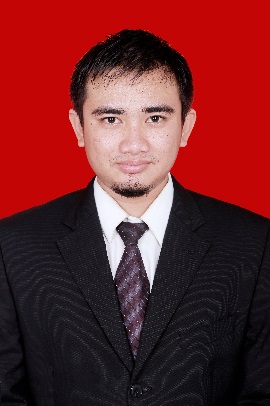 Tri Bekti Hardiananto, dilahirkan pada tanggal 07 Mei 1988 di Mojokerto Provinsi Jawa Timur. Putra ketiga dari tiga bersaudara pasangan Ayahanda Sumardi dan Ibunda Darmineng.Jenjang pendidikan yang pernah dilalui penulis adalah:Tamat SD Negeri No. 002 Randuharjo tahun 2000, Tamat SLTP Negeri No. 03 Pasir Belengkong tahun 2003, Tamat SMA Negeri 1 Tanah Grogot tahun 2006, Tamat Diploma II Universitas Negeri Yogyakarta tahun 2008,  Masuk Jurusan Pendidikan Luar  Biasa   FIP UNM   tahun   2009,  dan   pada   Tahun  2013    menikah     dengan Mita Rianawati, S.Pd